BATH CENTRAL SCHOOLSGUIDANCE & COMPREHENSIVE COUNSELING PLAN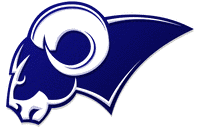 Bath Central School DistrictHome of the Haverling Rams2022 - 2023“Every student, every day”TABLE OF CONTENTSBCSD Guidance & Counselors Department					Page 3Building Demographics							Page 4Academic Domain								Pages 5-9ASCA StandardsStudent CompetenciesVEW Primary School ModalitiesDLL Middle School ModalitiesHaverling High School ModalitiesCareer Domain									Pages 10-13ASCA StandardsStudent CompetenciesVEW Primary School ModalitiesDLL Middle School ModalitiesHaverling High School ModalitiesPersonal/Social Domain							Pages 14-16ASCA StandardsStudent CompetenciesVEW Primary School ModalitiesDLL Middle School ModalitiesHaverling high School ModalitiesOther duties/Timeline of Responsibilities					Pages 17-24VEW Primary School Other DutiesDLL Middle School Timeline of ResponsibilitiesHaverling High School Timeline of ResponsibilitiesSchool Psychologist’s Services (District Wide)Guidance Secretary ResponsibilitiesAppendix A:Screening for Behavioral Health Risk						Page 25, 26Columbia-Suicide Severity Rating Scale					Page 27BCSD Parent/Guardian Emergency Conference Notice			Page 28BCSD GUIDANCE & COUNSELING DEPARTMENTThe goal of the Bath Central School District Guidance and Counseling Department is to advocate and provide academic, career, and social-emotional support for all students.  School counselors collaborate with parents, educators, and the community to provide developmentally appropriate and comprehensive services to meet the needs of all students in order for them to become productive members of the 21st century.INTRODUCTIONAccording to the American School Counselor Association (ASCA), a comprehensive school counseling program should focus on what all students, PK-12 should know, understand and be able to do in three domain areas:AcademicCareerPersonal/SocialThe emphasis is on academic success for every student, not just those students who are motivated, supported and ready to learn.  The school counseling program helps all students achieve success in school and develop into contributing members of our society.In alignment with ASCA guidelines, the Bath Central School District Guidance and Counseling Department has developed the following plan to outline building outcomes and the methods in which we reach the outcomes.BUILDING DEMOGRAPHICSVERNON E. WIGHTMAN PRIMARY SCHOOLGRADES PK – 3The Vernon E. Wightman Primary School provides instructional programs for children from Pre-Kindergarten through third grade and the current enrollment is approximately 500 students.  Guidance/Counseling services are provided to students, parents and teachers by two certified School Counselors and one licensed School Social Worker.DANA L. LYON MIDDLE SCHOOLGRADES 4-8The Dana Lyon Middle School consists of grades 4-8 with approximately 500 students.  Guidance/Counseling services for all students, parents and teachers are provided by two certified School Counselors and one licensed School Social Worker. One contract Prevention Counselor from Catholic Charities also provides counseling services for Middle and High School students. HAVERLING HIGH SCHOOLGRADES 9-12The Haverling High School students are offered a comprehensive educational program.  Approximately 415 students in grades 9-12 are provided counseling services by three certified School Counselors.BATH HAVERLING CENTRAL SCHOOLDISTRICT-WIDEIn addition to the staff mentioned above, two School Psychologists, a Social and Emotional Integration Specialist, and an At-Risk Interventionist provide district-wide assistance. ACADEMIC DOMAINASCA STANDARD ONEStudents will acquire the attitudes, knowledge, and skills that contribute to effective learning in school and across the lifespan.ASCA STANDARD TWOStudents will complete school with the academic preparation essential to choose from a wide range of substantial post-secondary options, including college.ASCA STANDARD THREEStudents will understand the relationship of academics to the world of work and to life at home and in the community.ACADEMIC DOMAIN STUDENT COMPETENCIESThrough the work of the Bath Central School District Guidance Department and other educators, the students in Bath Central School District will:Take pride in work and achievement.Accept mistakes as essential to the learning process.Identify attitudes and behaviors leading to successful learning.Demonstrate how effort and persistence positively affect learning.Use communication skills to know when and how to ask for help when needed.Take responsibility for actions.Seek information and support from faculty, staff, family, and peers.Understand the relationship between classroom performance and success in school.Understand how school success and academic achievement enhance future career and vocational opportunities.VERNON E. WIGHTMAN PRIMARY SCHOOLACADEMIC DOMAIN MODALITIES OF GUIDANCE & COUNSELING SERVICES:New student orientationCollaboration and consultation with teachers and parentsIndividual counselingSmall Group counseling/Social Skills TrainingWork within multi-disciplinary teams“Teachable moments”Make referrals for increased support if neededClassroom crisis intervention (include small group and individual)DANA L. LYON MIDDLE SCHOOLACADEMIC DOMAIN MODALITIES OF GUIDANCE & COUNSELING SERVICES:GRADE FOURIndividual counseling/advisement as neededCollaboration and consultation with teachers and parentsClassroom guidance & career exploration lessonsMake referrals for increased support if neededMeet with new students and assist in transition to a new schoolFourth grade orientation/parent nightMeet/greet with 4th grade classes (September)GRADE FIVEIndividual counseling/advisement as neededCollaboration and consultation with teachers and parentsClassroom guidance & career exploration lessons Make referrals for increased support if neededMeet with new students and assist in transition to a new schoolNew student orientation before new school year beginsGRADE SIXIndividual counseling/advisement as neededAnnual Individual Academic Progress & Career Plan reviewCollaboration and consultation with teachers and parentsClassroom guidance & career exploration lessons Completion of interest profileMake referrals for increased support if neededMeet with new students and assist in transition to a new school New student orientation before new school year beginsGRADE SEVENIndividual counseling/advisement as neededAnnual Individual Academic Progress & Career Plan reviewCollaboration and consultation with teachers and parentsClassroom guidance & career exploration lessons Go over class selection options for eighth gradeSeventh grade career dayMake referrals for increased support if neededMeet with new students and assist in transition to a new schoolNew student orientation before new school year beginsGRADE EIGHTIndividual counseling/advisement as neededAnnual Individual Academic Progress & Career Plan reviewCollaboration and consultation with teachers and parentsClassroom guidance & career exploration lessons Classroom presentations on graduation requirementsEighth grade parent night and individual follow up when needed tocomplete ninth grade schedule and start four-year planMake referrals for increased support if neededMeet with new students and assist in transition to a new schoolNew student orientation before new school year beginsHAVERLING HIGH SCHOOLACADEMIC DOMAIN MODALITIES OF GUIDANCE & COUNSELING SERVICES:GRADE NINESpring transition activities:Pre-registration workshops with eighth grade students, including an eighth grade parent nightAssist the administration with freshman orientationReview of graduation requirements, including importance of attendance.Four-year plan (with parent input)Course selectionIndividual advising with students (and parents as needed)Counseling websiteNewslettersGRADE TENFour year plan reviewCourse selectionFall tenth grade parent night to include PSAT results and interpretations and college planningIndividual advising with students (and parents as needed)Counseling websiteNewslettersR.T.S. Career/College and presentationsGRADE ELEVENFall eleventh grade parent night to include PSAT results and interpretations and college planningFour year plan review (with parent input)College fair (both High School College Fair and National College Fair)Individual advising with students (and parents as needed)Counseling websiteNewslettersAlfred State College mini-visitPost-secondary education:Classroom presentationsCareer and college explorationCollege SearchGRADE TWELVESenior interview:Review course selection and remaining graduation requirements (with parent input)Bath College FairCollege and other post-secondary workshops for parents and students (including financial aid workshops)Counseling websiteNewsletters Alfred State College mini-visitScholarshipsSpecial Education School CounselorTYPICAL WORK ACTIVITIESReports to superiors regarding activities conducted and observations made of patient/client reactions; Consults with superiors regarding the handling of difficult situations occurring with students; Prepares a variety of required written reports and case notes regarding activities conducted and student reactionsParticipates as a team member in individual, group and family therapyCollects and maintains appropriate data from various sources such as professional staff and students’ families to establish an overall approach to the solution of students’ mental and social problemsMaintains information on community and health resources which can be utilized during the student’s care Collaborate and consult with education team membersCollaborate with parentsIdentify and address environmental factors impacting learningProvide crisis management and individual support;Implement appropriate intervention and supportAssist in planning, development and evaluation of programsFirst responder during a student crisis involving the 8:1:1 classroomIndividual counseling when neededIEP CounselingVisitation with Attendance counselor at students’ households when warranted. Mandated reporterOther related duties and responsibilities as may be assigned.CAREER DOMAINASCA STANDARD FOURStudents will acquire the skills to investigate the world of work in relation to knowledge of self and to make informed career decisions.ASCA STANDARD FIVEStudents will employ strategies to achieve future career goals with success and satisfaction.ASCA STANDARD SIXStudents will understand the relationship between qualities, education, and training and the world of work.CAREER DOMAIN STUDENT COMPETENCIESThrough the work of the Bath Central School District Guidance & Counseling Department and other educators, the students in Bath Central School District will:Develop an awareness of personal abilities, skills, interests, and motivations.Learn how to work cooperatively in teams.Learn how to set goals.Identify personal skills, interests and abilities, and relate them to current career choices.Demonstrate awareness of the education and training needed to achieve career goals.Identify personal preferences and interests which influence career choices and success.VERNON E. WIGHTMAN PRIMARY SCHOOLCAREER DOMAIN MODALITIES OF GUIDANCE & COUNSELING SERVICES:Individual counselingSmall Group Counseling/Social Skills TrainingCollaborating and Consulting with the Career Development Council to organize and present a Career Day in June.“Teachable moments”DANA L. LYON MIDDLE SCHOOLCAREER DOMAIN MODALITIES OF GUIDANCE & COUNSELING SERVICES:GRADE FOURClassroom guidance & career exploration lessons Career & Financial Literacy LessonsCreation of portfolio for career/guidance lessonsGRADE FIVEClassroom guidance & career exploration lessons Career & Financial Literacy LessonsAdditional work saved to portfolio for career/guidance lessonsGRADE SIXClassroom guidance & career exploration lessons Career & Financial Literacy LessonsAdditional work saved to Portfolio and completion of interest profileGRADE SEVENClassroom guidance & career exploration lessons Career & Financial Literacy LessonsSeventh grade career dayGRADE EIGHTClassroom guidance & career exploration lessons Classroom presentations on graduation requirementsComplete 9th grade course selectionsEighth grade parent night and individual follow up when needed to complete ninth grade schedule and start four-year planHAVERLING HIGH SCHOOLCAREER DOMAIN MODALITIES FOR GUIDANCE SERVICES:GRADE NINEFour year plan development (with parent input)Course selectionIndividual advising with students (and parents as needed)Counseling web siteNewslettersGuidance DirectInterest profilerCareer researchJob ShadowCareer panelsGRADE TENFour year plan review (with parent input)Course selectionBOCES explorationBath College FairSophomore Career DayIndividual advising with students (and parents as needed)Counseling websiteNewslettersJob ShadowCareer PanelGRADE ELEVENFour year plan review (with parent input)Course selectionBath College Fair and National College FairParent post-secondary education:Evening presentationGuidance DirectIndividual advising with students (and parents as needed)Counseling websiteNewslettersJob ShadowCareer PanelGRADE TWELVEFour year plan review (with parent input)Course selectionCollege FairIndividual advising with students (and parents as needed)Counseling websiteNewslettersJob ShadowCareer PanelPERSONAL/SOCIAL DOMAINASCA STANDARD SEVENStudents will acquire the knowledge, attitudes, and interpersonal skills to help them understand and respect self and others.ASCA STANDARD EIGHTStudents will make decisions, set goals and take necessary action to achieve goals.ASCA STANDARD NINEStudents will understand safety and survival skills.PERSONAL/SOCIAL DOMAIN STUDENT COMPETENCIESThrough the work of the Bath Central School District Guidance & Counseling Department and other educators, the students in Bath Central School District will:Develop positive attitudes toward self as a unique and worthy person.Understand that change is a part of growth.Identify and express feelings.Distinguish between appropriate and inappropriate behaviors.Recognize personal boundaries, rights, and privacy needs.Understand the need for self-control and how to use it.Understand the need for rules.Demonstrate cooperative behavior in groups.Learn how to make and keep friends.Recognize, accept, and appreciate diversity.Be able to respectfully and assertively communicate thoughts, wants, and needs.Understand the link between choices and consequences.Identify solutions to problems.Develop healthy coping skills for feelings.Demonstrate the ability to problem solve and when to seek help.Demonstrate knowledge of personal informationLearn about the differences between appropriate and inappropriate physical contactDemonstrate the ability to set boundaries, rights, and personal privacyIdentify resources people in the school and community and know how to seek help.VERNON E. WIGHTMAN PRIMARY SCHOOLPERSONAL/SOCIAL DOMAIN MODALITIES OF GUIDANCE SERVICES:Teacher consultationsIndividual counselingSmall Group Counseling/Social Skills TrainingWork within multi-disciplinary teams:School employees (i.e. teachers, occupational therapists, speech therapists, principals, teacher’s aides, etc.)Non-school employees (i.e. parents, child protective workers, foster care workers, foster parents, mental health therapists, pediatricians, etc.)Parent consultationsChild protective/law enforcement/law guardian reports and interviewsDevelop behavioral modification plans/behavior intervention plansOther collateral contacts“Teachable moments”Crisis Intervention and evaluationStudent Support TeamPositive Behavioral Intervention and Supports TeamBullying Prevention ProgramCounseling resources (website/newsletter)Referrals to outside agenciesNew student orientationWebsite pageConflict resolutionDANA L. LYON MIDDLE SCHOOLPERSONAL/SOCIAL DOMAIN MODALITIES OF GUIDANCE & COUNSELING SERVICES:Individual counselingGroup counseling Conflict resolutionCrisis intervention and evaluationReferrals to outside agencies when neededStudent support teamParent/teacher consultationAttendance monitoringNew student orientationsClass meetings/parent orientation nightsCharacter education programCounseling resources:WebsiteNewsletterHAVERLING HIGH SCHOOLPERSONAL/SOCIAL DOMAIN MODALITIES OF GUIDANCE & COUNSELING SERVICES:Individual counselingGroup counseling (as needed, if possible)Conflict resolutionCrisis intervention and evaluationCounseling resources:WebsiteNewsletterNew student orientationReferrals to outside agenciesStudent support teamParent/teacher consultationAttendance monitoringADDITIONAL DUTIES/TIMELINE OF RESPONSIBILITIESVERNON E. WIGHTMAN PRIMARY SCHOOLADDITIONAL DUTIESIn addition to the previous mentioned guidance services, the guidance staff at VEW provides a variety of building level and/or district level supports.The Guidance Counselor at VEW is also responsible for:Scheduling and maintaining student schedules in School ToolFacilitating the Building Crisis TeamFacilitating the Building Student Support TeamFacilitating the P.B.I.S. Tier 2 and Tier 3 TeamFacilitating the arrival and dismissal of bus students in the morning and afternoon.The School Social Worker at VEW is also responsible for:Providing all needed counseling services to all classified students, including 8:1:1 Emotionally Disabled classroomsDANA L. LYON MIDDLE SCHOOLTIMELINE OF RESPONSIBILITIESSEPTEMBER-JANUARYWelcome and schedule new students (on-going)Resolve schedule conflicts (on-going)Provide individual, group and crisis counseling (all year)Attend team meetings when needed (all year)Provide faculty supportProvide conflict resolution/mediationCoordinate Red Ribbon Week activities in grades 4-8, including classroom lessons & work w/ Steuben Council on AddictionsParticipate in SST (student support team) meetingsAttend committee of special education (CSE) meetings when needed (all year)Attend guidance department meetings (all year)Participate in any crisis team meetings/concernsProvide any student schedule changes needed throughout the yearMake needed Mandated Reporter Hotline callsRefer and collaborate with community agencies (PINS, probation, CPS, DSS, Steuben County Mental Health, hospitals, therapists, etc.)Establish and maintain parent contact and communication via phone calls, emails, meetings, etc. (on-going)Attend professional workshops and trainingsServe on PBIS CommitteeResponsible for back pack program – weekly distribution of food bags and referral to the program (on-going)Complete classroom guidance & career exploration activities in grades 4-6JANUARY – JUNEBegin scheduling process for the next school yearCoordinate 7th Grade Career Day with Career Development Council – student choices, create student schedules for the day, programs, etc.Put out teacher recommendation folders to teamsClassroom presentations on graduation requirements with all eighth gradersCoordinate and hold eighth grade parent night Complete 9th grade course selections with all 8th gradersEnter all course selections for 8th gradersCollect pertinent data for administration (i.e. numbers of students, class sizes, special ed. numbers, etc.)Enter all student course selections in scheduling data baseCreate rating forms to ensure balance in 4th & 5th grade class listsGo through parent placement forms and disseminate to appropriate teacherPreliminary schedule runsUpdate the Supply List for 6-8Determine 8th grade Presidential Academic Excellence Award winners based on grade data for previous 3 yearsMeet with administration to go over any scheduling changes/updates/needsStart looking at Special Ed. schedulingJUNE – JULYCreate class lists for grades 4 & 5Work with building principal to complete master scheduleComplete all student schedules grades four through eightMeet with teams to determine who needs to attend summer school/failure meetingsContact parents for summer school registrationComplete all summer school registrations on-lineWelcome and schedule new students (on-going)Mail tentative student schedules homeEnsure faculty schedules are correct to mail homeRun Study Hall Numbers for principalComplete Special Ed. schedulingAUGUSTReview and process summer school results with building principalEnter summer school grades into student management systemWelcome and schedule new students registering for fall (on-going)Meet with administration when required (on-going all summer)Hold new student orientationAddress parent/student scheduling concernsFinish balancing class numbers and print schedules for first day of schoolSchedule AIS for grades 6-8Fourth grade orientation nightPost room numbers for students to report first day of schoolHAVERLING HIGH SCHOOLTIMELINE OF RESPONSIBILITIESONGOINGSchedule changesIntroduce selves to the ninth gradersNewsletter articlesUpdate websiteEleventh grade college and career research lesson (collegeboard.com, guidancedirect.com)College fair planning College fairSenior interviewsLetters of recommendation for college applicationsClassroom guidance lesson:Orientation to guidance and graduation requirementsCollege Search ActivityInterest inventory and career exploration with ninth gradersMonitor academic progressCheck in with students who are failing or excelling in classesNewsletter articlesUpdate websitePSAT’s for grades 10 and 11Senior interviewsAttend CSE meetings and update CSE on academic progressWork with students participating in the Backpack program (weekly)Attend conferences/workshops to keep skills/knowledge up to dateCommittee participationGrief contacts through HospiceCrisis teamConsultation with administrators/teachersAlternative education advisory councilRecord management:Maintaining high school transcript/testing records (Counselors and Secretary)Use Guidance Direct for 9-12Study skills and time management lessonsPersonal/social emotional topic seminars (specifically in the areas of anger management, healthy relationships, and effective communication)Nominations for Junior awards and Senior scholarshipsNomination for enrichment opportunities (such as SLE, Leadership Conference, Summer Youth Employment, etc.)CDOS TrackingTest Accommodation chart for Regents examsProgress Notes/Goals for students with disabilityEnrollment for homeless studentsHome visitation for students with attendance concernsSCHOOL PSYCHOLOGIST’S SERVICES (DISTRICT WIDE)Committee on Special Education (CSE) participantCompletion of Psycho-Educational Evaluations (cognitive, academic, behavior, social-emotional)Develop Functional Behavioral Assessments & Behavior Intervention Plans (FBA/BIP)Individual counselingGroup counselingStudent Support Team ParticipationPositive Behavior Interventions and Strategies (PBIS) Team ParticipationParent and teacher consultationsCrisis InterventionDevelopment and record-keeping of 504 Accommodations PlansEvacuation and Reunification Team MemberTherapeutic Crisis Intervention in Schools TrainerSocial-Emotional Learning Committee Team MemberSOCIAL AND EMOTIONAL (SEL) INTEGRATION SPECIALISTDISTRICT-WIDEFacilitate/coordinate professional learning opportunities for staff:Annual required mental health trainingProvide short activities during building level faculty meetingsConference day offerings for staffAdministrative training sessions during meetings, when requestedSummer and after school offerings, when neededCoordination of efforts in the areas of mental health, trauma sensitivity, and culturally responsive-sustaining education.Resource person for counseling department and instructional staffEnhancement of lesson planning to include social and emotional/mental health standardsClassroom walkthroughs to evaluate and observe mental health of students, SEL standards, and plan for additional supporting activities.Establish a cohesive SEL curriculum for PK – 12 that is vertically aligned. SCHOOL COMMUNITY LIAISON(DISTRICT-WIDE)Site-Supervisor for the Bath Area Family Resource CenterActively participate in community-based committees, such as the Institute of Human Services Board of Directors, Steuben County Single Point of Access, etc.Liaison between School and Community Resources Provide outreach to identified students and families through home visitsMake referrals to Child Protective Services, when necessaryAssist with any barriers in crisis situations.Actively participate in any school-based committees, as necessaryProvide Medicaid oversight to the Licensed Master Social WorkerCoordinate special projects as they arise (Food Bank Backpack Program, school supply give-a-way, Heart-to-Heart, etc.).*For the 2021-2022 and the 2022-2023 school years, the SEL Integration Specialist is performing some of the job duties of the School Community Liaison.GUIDANCE DEPARTMENT SECRETARYThe Guidance Department Secretary at Haverling High School plays an important role in the services provided.  Included in the general clerical responsibilities are the following:Record management:Maintaining high school transcript/testing records (Counselors and Secretary)Working papersSubmit honor roll to newspapersSend transcripts to colleges with applications, mid-year, and final transcripts (document in computer, in book and send yellow return card with each transcript and application)PSAT registrationsArchive student recordsConfirm graduation status, diploma typesSSI school confirmation formsCopy and mail students 4 year plan along w/course selection sheet to parentsReceive phone calls, including overflow from HS officeMaintain and publish reports:MobilityDrop OutsEnters/LeaversGPA/Class rankReport card preparation, printing, distribution and any inserts that need to be sentGrade input and verificationUpdate Guidance Plan as neededCollege Fair (send out mailings, maintain RSVP spreadsheet, set up meetings, make signs, organize light meal, and coordinate set up/tear down with Request for Facilities Usage)New Student EnrollmentOrganize enrollment paperwork and request records from previous school, coordinate meeting to set up schedule with counselor and provide student with new packet of information and paperwork to be returned.Distribute medical records and CSE information as needed.Order graduation diplomas, seals, covers, and envelopesCover high school office, phone, door during lunch or anytime as requestedScholarships – create spreadsheet to track deadlines, copy and display for seniors and collect on due dates to return to appropriate organizationsAdmin support to students submitting transcripts, letters of recommendation and scholarship applications as neededSchedule college and military representatives for school visitsOrganize field trips (permission slips, RSVP spreadsheet, & transportation for Sophomore Career Day & Alfred State College mini visit)Distribute high school mail if neededGuidance Counselors – Admin support, manage calendars, & call students for meetingsSummer - end school year (file all seniors, move records, run final report card and file)End school year (file all seniors, move records, run final report card for all grades and file, have all data ready for principal for his reports, advance all students to next grade level and graduate seniors, send all out-of-district student’s report card and transcripts to home districts, & print all graduate transcripts and file)Summer – start new school year (send out mailing to all 9-12 students with new schedule and any inserts.  Set up schedule changes and appointments for any new students)Enter dates of Regent exams, SAT’s and ACT’s in computerEnter SAT/ACT test scores on student transcriptsPrep all diploma packet inserts for assembly: diplomas, seals, scholarship money, thank you letters, and certificatesCreate scholarship script to be read at graduation and scholarship definitions for graduation program insertEnter Graduate information:Graduation DateDiploma TypeFuture plansDemographic InformationRun end of year reportRun final GPA/rank for all grade levelsFile all new incoming 9th grade filesBath Central SchoolsSCREENING FOR BEHAVIORAL HEALTH RISKA screening for suicide risk should be initiated immediately whenever a student talks about harming himself/herself, or if there is a concern that a student has thought about hurting himself/herself.AND/ORWhen a student is exhibiting severe behaviors (i.e. – throwing chairs, biting others or self, threatening to harm self or others), a Guidance/School Counselor, School Psychologist, School Social Worker, and/or Family Worker may be consulted or asked to intervene. *Hereafter, the term “Counselor” shall encompass the Guidance/School Counselor, School Psychologist, School Social Worker, and Family Worker. Student: ________________________School: ___________________ Date: ________________DOB: ___________________________Age: _____________________ Grade: _______________Parent/Guardian Name: ______________________________ Phone: ___________________________________________________________________________________________________Circumstances regarding referral: (i.e. referral source, location, quotes, others concerned) ______________________________________________________________________________________________________________________________________________________________________________________________________________________________________________________________________________Step 1: Keep the Student SafeMaintain adult supervision at all times.If there is an imminent danger obtain help/assistance.Step 2: Interview and Assess the StudentComplete assessment Administer the Columbia Suicide Severity Rating Scale – Screening Version, if necessary.Step 3: Notify Building Administrator and Student’s Parent(s)/Guardian(s) (order depends upon situation)Report the situation to the building Administrator after the screening.Report the situation/concern to the parent/guardian.In the event that you cannot reach the parent/guardian, call emergency contacts.In the event Parent/Guardian/Emergency Contact cannot be contacted, collaborate with Administration and other community resources, if applicable. Notes: ______________________________________________________________________________________________________________________________________________________________________________________________________________________________________________________Step 4: Provide Intervention and SupportPossible Interventions in Response to RiskCounselor to address concerns with parent by phone (very low risk only, no further action required).Referral to Steuben County Community Mental Health Services (check all that apply):Mobile Crisis: (607) 664-2255* Parent to come to school and take their child for a timely intervention at the clinic (i.e. – crisis worker, established therapist, Name: __________________).* Parent to transport child for immediate intervention at a hospital. Location: ______________________________________________________________.* Parent to come to school and take their child for a timely intervention with an established therapist (name/agency): _______________________________________. *Emergency Conference Notice must be completed with parent/guardian during these instances. Counselor call Child Protective Services if parent/guardian is non-compliant with recommendations.Contact School Nurse if physical health is possibly compromised.Contact School Resource Officer/Law Enforcement if physical safety is possibly compromised.Step 5: Develop a School Based Support Plan for the Student, if necessary.Connect with the student upon return.Contact the Parent/Guardian.  Contact the Community Agency involved.Develop a plan for integration and support, as needed.Notes: ______________________________________________________________________________________________________________________________________________________________________________________________________________________________________________________Bath Central SchoolsPARENT/GUARDIAN EMERGENCY CONFERENCE NOTICEI have been informed that my child has expressed suicidal thoughts.  School staff members are concerned and want to support my child.  I understand that I have a large part in keeping my child safe. I have been encouraged to:Have my child evaluated by a mental health provider or hospital immediately.Keep my child safe through home supervision. Share with the school the names of other professionals helping my child.Sign a release of information so that school staff and other professionals can share information in order to best help my child.In case of emergency, I can:Call 911.Call Steuben County Mental Health after hours emergency number at 607-937-7800.Call the National Suicide Prevention Lifeline at 1-800-273-8255 or text “START” to 741-741.______________________________				______________________________Parent/Guardian Name (print)				School Staff Name (print) ______________________________				______________________________Parent Signature		    Date				School Staff Signature		    Date______________________________				_____________________________ Student Name							Grade(Provide a copy to Parent/Guardian and retain original.)COLUMBIA-SUICIDE SEVERITY RATING SCALEScreening Version - RecentPast MonthPast MonthAsk questions that are bold and underlined:YESNOAsk Questions 1 and 21)  Wish to be Dead?Person endorses thoughts about a wish to be dead or not live anymore, or wish to fall asleep and not wake up.Have you wished you were dead or wished you could go to sleep and notwake up?2)  Suicidal Thoughts:General non-specific thoughts of wanting to end one's life/die by suicide, "I've thought about killing myself" without general thoughts of ways to kill oneself/associated methods, intent, or plan.Have you actually had any thoughts of killing yourself?If YES to 2, ask questions 3, 4, 5, and 6.  If NO to 2, go directly to question 6.If YES to 2, ask questions 3, 4, 5, and 6.  If NO to 2, go directly to question 6.3)  Suicidal Thoughts with Method (without Specific Plan or Intent to Act):Person endorses thoughts of suicide and has thought of at least one method during the assessment period.  This is different than a specific plan with time, place or method details worked out.  "I thought about taking an overdose but I never made a specific plan as to when, where, or how I would actually do it …. And I would never go through with it."Have you been thinking about how you might kill yourself?4)  Suicidal Intent (without Specific Plan):Active suicidal thoughts of killing oneself and pationt reports having some intent to act on such thoughts, as opposed to "I have the thoughts but I definitely will not do anything about them."Have you had these thoughts and had some intention of acting on them?5)  Suicide Intent with Specific Plan:Thoughts of killing oneself with details of plan fully or partially worked out and person has some intent to carry it out.Have you started to work out or worked out the details of how to kill yourself and do you intend to carry out this plan?Past 3 MonthsPast 3 MonthsYESNO6)  Suicide BehaviorHave you done anything, started to do anything, or prepared to doanything to end your life?Examples:  Collected pills, obtained a gun, gave away valuables, wrote a will or suicide note,took out pills but didn't swallow any, held a gun but changed your mind or it was grabbedfrom your hand, went to the roof but didn't jump; or actually took pills, tried to shootyourself, cut yourself, tried to hang yourself, etc.For inquiries and training requirements, contact:  Kelly Posner, Ph.D.New York State Psychiatric Institute, 1051 Riverside Drive, New York, NY, 10032; posner@nyspi.columbia.edu© 2008 The Research Foundation for Mental Hygiene, Inc.